 OR1.152.5.2022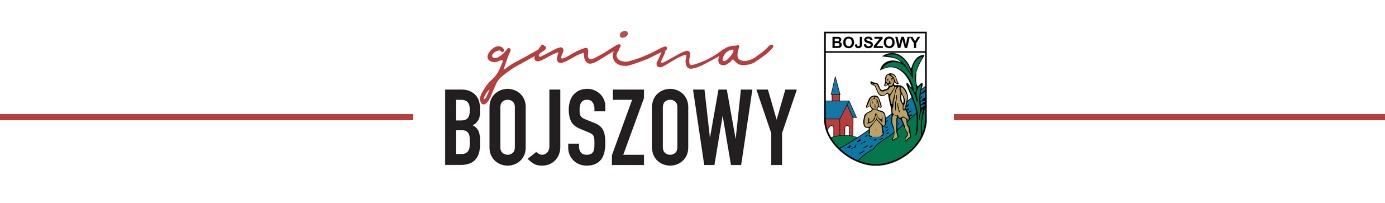 Bojszowy, 04.01.2023 r.Szulc-Efekt sp. z o.o.Prezes Zarządu – Adam Szulcul. Poligonowa 104-051 Warszawadotyczy: odpowiedzi na petycję z dn. 19.10.2022 r. W związku z otrzymaną w dniu 19.10.2022 r. petycją w temacie wniosku o zapewnienie bezpośredniego dostępu do danych przestrzennych i ich zbiorów za pośrednictwem usługi pobierania WFS dla wszystkich obowiązujących w gminie aktów planowania przestrzennego, w formie przewidzianej przez Ustawodawcę, informuję:Potwierdzam otrzymanie petycji w dn. 19.10.2022 r.Zgodnie z ustawą z dnia 11 lipca 2014 r. o petycjach (Dz. U. 2018. poz.870 tj.)  zostanie ona zarchiwizowana w zasobach Urzędu Gminy Bojszowy pod sygn. akt OR1.152.5.2022.Bezpośredni dostęp do danych przestrzennych i ich zbiorów za pośrednictwem usługi pobierania WFS dla wszystkich obowiązujących w gminie aktów planowania przestrzennego będzie zapewniony w IV kwartale bieżącego roku. Obecnie dane te są udostępniane przez portal mapowy Wydziału Geodezji 
i Gospodarki Nieruchomościami Powiatu Bieruńsko-Lędzińskiego. Z poważaniemWójt Gminy Bojszowy Adam Duczmal